LOGBOOK NOTES1.	This logbook needs to be used by FYP1 and FYP2 students for the purpose of
reporting all progress made in the project.2.	It is the responsibility of the student to keep the logbook updated. All suggestions, ideas, comments and instructions given by the supervisor need to be recorded in the logbook and to be complied in the project. 3.	It is compulsory for the student to have a regular meeting with his/her supervisor. A minimum of 6 meeting is required for each FYP.4.	The FYP Committee and / or the supervisor have the right not to allow or not to recommend the student to present his work in FYP Presentation Week if the progress if student’s progress does not achieve the minimum requirement set for FYP.5.	This logbook must be submitted together with the FYP report as stated in the Final Year Project Handbook.6.	The Faculty of Computing reserves right not to accept thesis/report for examination
if this logbook is not properly documented.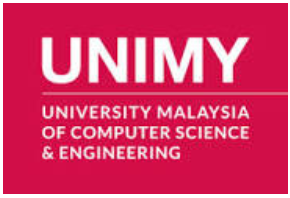 FINAL YEAR PROJECT STUDENT LOGBOOKFINAL YEAR PROJECT STUDENT LOGBOOKPROJECT TITLEPROJECT TITLE  …………………………………………………………………………………………………………………………………………..  …………………………………………………………………………………………………………………………………………..  …………………………………………………………………………………………………………………………………………..  …………………………………………………………………………………………………………………………………………..  …………………………………………………………………………………………………………………………………………..  …………………………………………………………………………………………………………………………………………..  …………………………………………………………………………………………………………………………………………..  …………………………………………………………………………………………………………………………………………..  …………………………………………………………………………………………………………………………………………..  …………………………………………………………………………………………………………………………………………..SECTION A: LOGBOOK TYPESECTION A: LOGBOOK TYPESECTION A: LOGBOOK TYPESECTION A: LOGBOOK TYPESECTION A: LOGBOOK TYPESECTION A: LOGBOOK TYPESECTION A: LOGBOOK TYPESECTION A: LOGBOOK TYPELOGBOOK :FYP 1FYP 1FYP 2SECTION B: STUDENT INFORMATIONSECTION B: STUDENT INFORMATIONSECTION B: STUDENT INFORMATIONSECTION B: STUDENT INFORMATIONSECTION B: STUDENT INFORMATIONSECTION B: STUDENT INFORMATIONSECTION B: STUDENT INFORMATIONSECTION B: STUDENT INFORMATIONNAME: ……………………………………………………………………………………………………………………: ……………………………………………………………………………………………………………………: ……………………………………………………………………………………………………………………: ……………………………………………………………………………………………………………………: ……………………………………………………………………………………………………………………: ……………………………………………………………………………………………………………………: ……………………………………………………………………………………………………………………PROGRAM: …………….…………………………………: …………….…………………………………: …………….…………………………………STUDENT ID STUDENT ID : …………………….……………..: …………………….……………..SEMESTER : FEB / MAY / SEPTEMBER ………………………………...…………….………………………….: FEB / MAY / SEPTEMBER ………………………………...…………….………………………….: FEB / MAY / SEPTEMBER ………………………………...…………….………………………….: FEB / MAY / SEPTEMBER ………………………………...…………….………………………….: FEB / MAY / SEPTEMBER ………………………………...…………….………………………….: FEB / MAY / SEPTEMBER ………………………………...…………….………………………….: FEB / MAY / SEPTEMBER ………………………………...…………….………………………….SECTION C: SUPERVISOR INFORMATIONSECTION C: SUPERVISOR INFORMATIONSECTION C: SUPERVISOR INFORMATIONSECTION C: SUPERVISOR INFORMATIONSECTION C: SUPERVISOR INFORMATIONSECTION C: SUPERVISOR INFORMATIONSECTION C: SUPERVISOR INFORMATIONSECTION C: SUPERVISOR INFORMATIONMAIN SUPERVISOR : ………………………………………………………………………………………………………………………: ………………………………………………………………………………………………………………………: ………………………………………………………………………………………………………………………: ………………………………………………………………………………………………………………………: ………………………………………………………………………………………………………………………: ………………………………………………………………………………………………………………………: ………………………………………………………………………………………………………………………CO-SUPERVISOR: ………………………………………………………………………………………………………………………: ………………………………………………………………………………………………………………………: ………………………………………………………………………………………………………………………: ………………………………………………………………………………………………………………………: ………………………………………………………………………………………………………………………: ………………………………………………………………………………………………………………………: ………………………………………………………………………………………………………………………FINAL YEAR PROJECT STUDENT LOGBOOK LOGBOOK LOGBOOKFYP Type[	] FYP 1			[	] FYP 2Date:  …….. / ……… / ……….	MEETING: 1 / 2 / 3 / 4 / 5 / 6 / 7 / …………………….Student(Meeting Minute/Achievements/Activities): …………………………………………………………………………………………………………………………………………..Student(Meeting Minute/Achievements/Activities): …………………………………………………………………………………………………………………………………………..Student(Meeting Minute/Achievements/Activities): …………………………………………………………………………………………………………………………………………..Student(Meeting Minute/Achievements/Activities): …………………………………………………………………………………………………………………………………………..Student(Meeting Minute/Achievements/Activities): …………………………………………………………………………………………………………………………………………..: …………………………………………………………………………………………………………………………………………..: …………………………………………………………………………………………………………………………………………..Supervisor(Suggestion&Comments): …………………………………………………………………………………………………………………………………………..Supervisor(Suggestion&Comments): …………………………………………………………………………………………………………………………………………..Supervisor(Suggestion&Comments): …………………………………………………………………………………………………………………………………………..Supervisor(Suggestion&Comments): …………………………………………………………………………………………………………………………………………..Supervisor(Suggestion&Comments): …………………………………………………………………………………………………………………………………………..: …………………………………………………………………………………………………………………………………………..Next Meeting Plan: …………………………………………………………………………………………………………………………………………..Next Meeting Plan: …………………………………………………………………………………………………………………………………………..Next Meeting Plan: …………………………………………………………………………………………………………………………………………..Next Meeting Plan: …………………………………………………………………………………………………………………………………………..Next Meeting Plan: …………………………………………………………………………………………………………………………………………..: …………………………………………………………………………………………………………………………………………..Supervisor Signature: …………………………………………………………………………………………………………………………………………..